福祉研修センター担当 宛て     福祉研修センター障害福祉基礎研修Ⅰ 参加申込書「自閉スペクトラム症や神経発達症（発達障害）のある子どもと共に育つ～保護者・支援者のための理解とサポート～」先着順に受け付けします。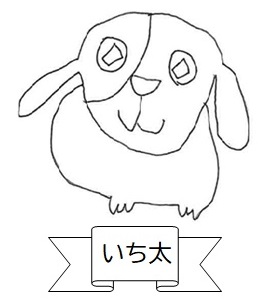 感染症対策にご協力下さい。【お願い】ご参加の際は公共交通機関をご利用ください。受講日時令和６年４月２６日（金）１０：００～１２：００ふりがな氏　　名参加区分（どちらかに○をご記入ください）①相模原市内の障害福祉サービス事業所等の職員　　　　　　②相模原市内在住で、市外の障害福祉サービス事業所等の職員　③相模原市内在住・在勤の教育関係者、障害児の家族　④相模原市内在住・在勤で障害児支援の関心のある方等所属先所属先所在地職　種（現在の業務についてご記入ください）（例：生活支援員、相談支援専門員、就労支援員、教員、家族等）連絡先　TELFAXe-mail（※必須）受講履歴のカウント希望① あ　り （障害福祉基礎研修Ⅰ・Ⅱ修了証の登録が必要です）② な　し（どちらかに○をご記入ください）① あ　り （障害福祉基礎研修Ⅰ・Ⅱ修了証の登録が必要です）② な　し